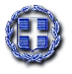                                                                 ΑΠΟΣΠΑΣΜΑΑπό το πρακτικό της με αριθμό  8/2021 ΤΑΚΤΙΚΗΣ  ΔΙΑ ΠΕΡΙΦΟΡΑΣ  ΣΥΝΕΔΡΙΑΣΗΣ              της Κοινότητας    ΛιβαδειάςΑριθμός Απόφασης 22/2021ΘΕΜΑ: «Δωρεάν παραχώρηση χρήσης δημοτικής αίθουσας επί του    Δημοτικού Σταδίου Λιβαδειάς στον “ΣΥΝΔΕΣΜΟ ΔΙΑΙΤΗΤΩΝ ΠΟΔΟΣΦΑΙΡΟΥ ΒΟΙΩΤΙΑΣ“»               Στην Λιβαδειά σήμερα  04η  Αυγούστου 2021 ημέρα Τετάρτη   και ώρα 16.00  συνήλθε σε  τακτική  δια περιφοράς συνεδρίαση η Κοινότητα Λιβαδειάς   μετά την υπ΄αριθμ. 14215/30-07-2021  έγγραφη πρόσκληση της Προέδρου της κ. Μαρίας Σπ. Γκικοπούλου η οποία εκδόθηκε σύμφωνα  με τις διατάξεις του άρθρου 77 του Ν.4555/2018 όπως τροποποιήθηκε  από το άρθρο 184 του Ν.4635/2019  του άρθρου 10της από 11/3/2020 Πράξης Νομοθετικού Περιεχομένου (ΦΕΚ 55/ Α/11-3-2020) & της  18318/13-3-2020 (ΑΔΑ: 9ΛΠΧ46ΜΤΛ6-1ΑΕ) εγκυκλίου του Υπουργείου Εσωτερικών.Η Πρόεδρος της Κοινότητας Λιβαδειάς κήρυξε την έναρξη της δια περιφοράς  συνεδρίασης αφού διαπιστώθηκε ότι υπάρχει νόμιμη απαρτία, επειδή σε σύνολο ένδεκα  (11) μελών  συμμετείχαν οκτώ (8) μέλη , δηλαδή:                           ΠΑΡΟΝΤΕΣ                                               ΑΠΟΝΤΕΣ                                                                     1. Γκικοπούλου Μαρία                                        1. Κατή Ιωάννα     2. Πάτρας Κων/νος                                            2. Ανδρίτσος Αγαμέμνονας3. Λιναρδούτσος Νικόλαος                                 3. Πούλου-Βαγενά Κων/να  4. Σκάρλας Λάμπρος                                                                                                                         5. Ροζάνας Ηλίας                                              6. Καντά Ελένη                                           οι οποίοι είχαν προσκληθεί νόμιμα.      7. Αλογοσκούφης Χρήστος       8. Μπούκιος Ταξιάρχης Τα πρακτικά της συνεδρίασης τηρήθηκαν από την υπάλληλο  Κων/να Τσιτσοπούλου-Ρήγα   που έχει ορισθεί με σχετική απόφαση Δημάρχου.  Το 2ο θέμα της ημερήσιας διάταξης τίθεται ύστερα από το υπ’ αριθμ. πρωτ.  12686/06-07-2021  έγγραφο του  Τμήματος Εσόδων & Περιουσίας της Δ/νσης Οικονομικών Υπηρεσιών του Δήμου στο οποίο αναγράφονται:Στο άρθρο 185 “Δωρεάν παραχώρηση κυριότητας και χρήσης δημοτικών και κοινοτικών ακινήτων” του Ν. 3463/2006 , στην παράγραφο 2 προβλέπεται το εξής : «με απόφαση του δημοτικού ή κοινοτικού συμβουλίου , επιτρέπεται να παραχωρείται δωρεάν η χρήση ακινήτων σε άλλα νομικά πρόσωπα , που ασκούν αποκλειστικά και μόνο δραστηριότητα , η οποία είναι κοινωφελής ή προάγει τα τοπικά συμφέροντα» .  Σύμφωνα με τον Ν. 4555/2018 , άρθρο 84 , παρ. 2β  "Αρμοδιότητες συμβουλίου κοινότητας άνω των τριακοσίων (300) κατοίκων – αντικατάσταση του άρθρου 83 του ν. 3852/2010" : «Το συμβούλιο της κοινότητας διατυπώνει επίσης , γνώμη και προτάσεις , είτε με δική του πρωτοβουλία είτε κατόπιν παραπομπής από τα αρμόδια όργανα του δήμου , για την αξιοποίηση των ακινήτων του δήμου που βρίσκονται στην κοινότητα , την κάθε μορφής εκμίσθωση ή παραχώρηση εκτάσεων εντός των ορίων αυτής , καθώς και την εκποίηση , εκμίσθωση , δωρεάν παραχώρηση χρήσης , ανταλλαγή και δωρεά , περιουσιακών εν γένει στοιχείων του δήμου που βρίσκονται στα όρια της κοινότητας». Με την υπ’  αριθμ. πρωτ. 4/23-06-2021 αίτησή του ,  Ο ΣΥΝΔΕΣΜΟΣ ΔΙΑΙΤΗΤΩΝ ΠΟΔΟΣΦΑΙΡΟΥ ΒΟΙΩΤΙΑΣ (έτος ίδρυσης 1977) , ζητά από τον Δήμο Λεβαδέων , όπως του παραχωρήσει δωρεάν προς χρήση , μια αίθουσα 20 τετραγωνικών περίπου,  που βρίσκεται στο χώρο του Δημοτικού Σταδίου Λιβαδειάς με στόχο να στεγάσει εκεί το γραφείο του, να φυλάσσει το αρχείο του και να χρησιμοποιείται ως σημείο αναφοράς και διεκπεραίωσης της αλληλογραφείς του . Η αίθουσα αυτή  είναι συνολικής επιφάνειας 20 τ.μ. και βρίσκεται κάτω από την σιδερένια σκάλα στη είσοδο της κερκίδας 1 του Σταδίου.Κατόπιν των ανωτέρω ,  καλείσθε  όπως γνωμοδοτήσετε , προς το Δημοτικό Συμβούλιο , σχετικά με τη δωρεάν παραχώρηση χρήσης της αίθουσας που βρίσκεται στο Δημοτικό Στάδιο Λιβαδειάς, προς τον ‘’ Σύνδεσμο Διαιτητών Ποδοσφαίρου με σκοπό να στεγαστεί και να μπορεί να φυλάσσει  το αρχείο του και να είναι ως αναφορά για την διεκπεραίωση της αλληλογραφίας του, σύμφωνα με τις διατάξεις του  Ν. 4555/2018 , άρθρο 84 , παρ. 2β  "Αρμοδιότητες συμβουλίου κοινότητας άνω των τριακοσίων (300) κατοίκων – αντικατάσταση το άρθρου 83 του ν. 3852/2010".                      Η Δημοτική Κοινότητα  αφού έλαβε υπόψη της:To υπ’ αριθμ. πρωτ. 12507/06-07-2021  έγγραφο   του Τμήματος  Εσόδων & Περιουσίας της Δ/νσης  Οικονομικών Υπηρεσιών, που είχε αποσταλεί στα μέλη της  με ηλεκτρονικό ταχυδρομείο.Το άρθρο 185 του Ν.3463/2006 Τα άρθρο 84 του Ν. 4555/2018 .Την υπ΄αριθμ. 68/2019 απόφαση του Δ.Σ. (ΑΔΑ: ΩΦΞΒΩΛΗ-ΘΗΘ)Το άρθρο 10 της από 11/3/2020 Πράξης Νομοθετικού Περιεχομένου (ΦΕΚ 55/ Α/11-3-2020) Την  18318/13-3-2020 (ΑΔΑ: 9ΛΠΧ46ΜΤΛ6-1ΑΕ) εγκύκλιο του Υπουργείου Εσωτερικών.Την παρ. 3 της υπ΄αριθμ. ΔΙΔΑΔ/Φ69/133/οικ.20764/7-11-2020 εγκυκλίου του ΥΠ.ΕΣ. (ΑΔΑ: Ψ48Γ46ΜΤΛ6-ΛΣΡ) «Μέτρα & ρυθμίσεις στο πλαίσιο της ανάγκης περιορισμού της διασποράς του κορωνοϊου»Τους πίνακες ψηφοφορίας των συμμετεχόντων μελών στην δια περιφοράς συνεδρίασηΑΠΟΦΑΣΙΖΕΙ   ΟΜΟΦΩΝΑΕισηγείται προς το Δημοτικό Συμβούλιο  υπέρ της  δωρεάν παραχώρησης χρήσης για βραχυπρόθεσμο χρονικό διάστημα  ενός (1) έτους  (όπως αυτό ορίζεται στο άρθρο 9 περ. 5 του Κανονισμού Λειτουργίας των Αθλητικών Εγκαταστάσεων του Δήμου Λεβαδέων)  στον  “ΣΥΝΔΕΣΜΟ ΔΙΑΙΤΗΤΩΝ ΠΟΔΟΣΦΑΙΡΟΥ ΒΟΙΩΤΙΑΣ”  και συγκεκριμένα μιας (1) αίθουσας που βρίσκεται κάτω από την σιδερένια σκάλα της κερκίδας 1 του Δημοτικού Σταδίου Λιβαδειάς   με σκοπό την στέγαση , την φύλαξη των αρχείων & την διεκπεραίωση της αλληλογραφίας του συνδέσμου.-  Οι κ. κ. σύμβουλοι Λ. Σκάρλας, Χρ. Αλογοσκούφης & Ταξ. Μπούκιος στους πίνακες ψηφοφορίας δήλωσα ότι ψηφίζουν  θετικά επί του θέματος εφόσον η δωρεάν παραχώρηση χρήσης της αίθουσας  ισχύει για ένα έτος όπως αναγράφεται σε σχετική απόφαση του Δ.Σ.-Η απόφαση αυτή πήρε αριθμό  22/2021.Η Πρόεδρος του Συμβουλίου  της Κοιν/τας Λιβαδειάς                               Τα Μέλη    ΜΑΡΙΑ ΣΠ.ΓΚΙΚΟΠΟΥΛΟΥ                                                  Πάτρας Κων/νοςΛιναρδούτσος Νικ.Σκάρλας ΛάμπροςΡοζάνας Ηλίας                                                                                                                                                                                                                                           Καντά Ελένη Αλογοσκούφης Χρηστ.  Μπούκιος Ταξιάρχης                                                                                                                                                                                                                                                                                                                                      ΠΙΣΤΟ ΑΠΟΣΠΑΣΜΑ                                          ΛΙΒΑΔΕΙΑ 09/08/2021                                                 Η ΠΡΟΕΔΡΟΣ &                                      ΜΑΡΙΑ ΣΠ. ΓΚΙΚΟΠΟΥΛΟΥ